Об  итогах районной акции «Знание - жизнь»В целях реализации государственной программы Липецкой области «Обеспечение общественной безопасности населения на территории Липецкой области», профилактики детского дорожно–транспортного травматизма  проводилась районная акция «Знание - жизнь».В конкурсе принимали участие педагоги образовательных организаций, осуществляющие обучение детей основам дорожной безопасности.Работы рассматривались по номинациям: «Лучший руководитель (заместитель руководителя) образовательной организации», «Лучший учитель начальных классов», «Лучший воспитатель дошкольного учреждения».На конкурс были представлены 3 работы  из трёх образовательных учреждений: МБОУ гимназия №3, МАДОУ д/с№9,  МАДОУ д/с №8 .На основании анализа конкурсных  материалов  и итогового протокола заседания конкурсной комиссииПРИКАЗЫВАЮ:Признать победителями и наградить Почётными грамотами отдела образования участников районной акции «Знание - жизнь» в следующем составе:- в номинации  «Лучший учитель начальных классов»:1 место – не присуждать;                                                                                                                                       2  место -  Терпугова С.В., учитель начальных классов гимназии №3;                                                                                                                                                                                                                                                                                                                                                               3 место  – не присуждать.                                                                                                                                               - в номинации «Лучший руководитель (заместитель руководителя) образовательной организации»:                                                                                                                                                                 1 место – Солодкова И.И., заместитель заведующего МАДОУ д/с№9;                                                           2, 3 место – не присуждать. - в номинации  «Лучший воспитатель:   1 место – не присуждать;                                                                                                                                       2  место -  Плеханова О.А. , воспитатель МАДОУ д/с №8                                                                                                                                                                                                                                                                                                                                                            3 место  – не присуждать.                                                                                                                                                                                                                                                                                                              Руководителям образовательных учреждений, не принявших участие в районной акции, указать на недостаточно серьёзный подход в распространении передового педагогического опыта в работе по профилактике детского дорожно-транспортного травматизма.Работы победителей направить на областной этап акции «Знание - жизнь».4. Контроль за исполнением приказа оставляю за собой.Начальник отдела образования                                                         А.Ю.Васильева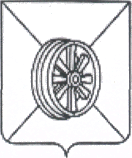 АДМИНИСТРАЦИЯ  ГРЯЗИНСКОГО  МУНИЦИПАЛЬНОГО  РАЙОНАОТДЕЛ      ОБРАЗОВАНИЯ	                  П Р И К А З         22.10. 2021г.                            № 623г.Грязи